Table 7.2.1.2.1 Requirements for accepted development - Kippa-Ring village precinctTable 7.2.1.2.1 Requirements for accepted development - Kippa-Ring village precinctTable 7.2.1.2.1 Requirements for accepted development - Kippa-Ring village precinctTable 7.2.1.2.1 Requirements for accepted development - Kippa-Ring village precinctRequirements for accepted developmentRequirements for accepted developmentE ComplianceYesNoCouncil confirmation General requirementsGeneral requirementsGeneral requirementsGeneral requirementsActive frontageActive frontageRAD1Where involving an extension (building work) in front of the main building line:a minimum of 50% of the front facade of the building is made up of windows or glazing between a height of 1m and 2m. the minimum area of window or glazing is to remain uncovered and free of signage. Figure - Glazing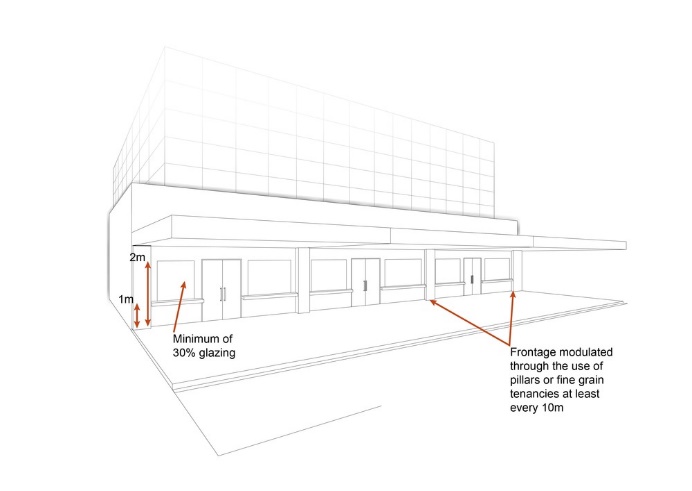 Building heightBuilding heightRAD2Building height does not exceed the maximum height identified on Overlay map – Building heights.Car parkingCar parkingRAD3Development does not result in a reduction in the number or standard of car parking spaces provided on the site except where a reduction is required for the provision of cycle parking.RAD4Where additional car parking spaces are provided they are not located between the road frontage and the main building line.WasteWasteRAD5Where involving an extension (building work) bins and bin storage areas are provided, designed and managed in accordance with Planning scheme policy – Waste.LandscapingLandscapingRAD6Development does not result in a reduction in the area (m2) or standard of established landscaping on-site.LightingLightingRAD7Artificial lighting is directed and shielded in such a manner as not to exceed the recommended maximum values of light technical parameters for the control of obtrusive light given in Table 2.1 of the Australian Standard AS 4282 (1997) Control of Obtrusive Effects of Outdoor Lighting.Clearing of habitat trees where not located in the Environmental areas overlay mapClearing of habitat trees where not located in the Environmental areas overlay mapRAD8Development does not result in the damaging, destroyed or clearing of a habitat tree. This does not apply to:Clearing of a habitat tree located within an approved development footprint;Clearing of a habitat tree within 10m from a lawfully established building reasonably necessary for emergency access or immediately required in response to an accident or emergency;Clearing of a habitat tree reasonably necessary to remove or reduce the risk vegetation poses to serious personal injury or damage to infrastructure;Clearing of a habitat tree reasonably necessary to construct and maintain a property boundary fence and not exceed 4m in width either side of the fence where in the Rural , Rural residential and Environmental management and conservation zones.  In any other zone, clearing is not to exceed 2m in width either side of the fence;Clearing of a habitat tree reasonably necessary for the purpose of maintenance or works within a registered easement for public infrastructure or drainage purposes;Clearing of a habitat tree in accordance with a bushfire management plan prepared by a suitably qualified person, submitted to and accepted by Council;Clearing of a habitat tree associated with removal of recognised weed species, maintaining existing open pastures and cropping land, windbreaks, lawns or created gardens;Native forest practice where accepted development under Part 1, 1.7.7 Accepted development.Works requirementsWorks requirementsUtilitiesUtilitiesRAD9Development is provided with an appropriate level of service and infrastructure in accordance with Planning scheme policy - Integrated design (Appendix A).AccessAccessRAD10Development does not result in additional vehicular access to, or car parking fronting Anzac Avenue or Boardman Road.RAD11The frontage road is fully constructed to Council’s standards.RAD12Any new or changes to existing direct vehicle access for residential development does not occur from arterial or sub-arterial roads.RAD13Any new or changes to existing crossovers and driveways are designed, located and constructed in accordance with:where for a Council-controlled road and associated with a Dwelling house:Planning scheme policy - Integrated design;where for a Council-controlled road and not associated with a Dwelling house:AS/NZS2890.1 Parking facilities Part 1: Off street car parking;AS/NZS 2890.2 - Parking facilities Part 2: Off-street commercial vehicle facilities;Planning scheme policy - Integrated design;Schedule 8 - Service vehicle requirements; where for a State-Controlled road, the Safe Intersection Sight Distance requirements in Austroads and the appropriate IPWEAQ standard drawings, or a copy of a Transport Infrastructure Act 1994, section 62 approval.RAD14Any new or changes to existing internal driveways and access ways are designed and constructed in accordance with AS/NZS 2890.1 Parking Facilities Part 1: Off street car parking and the relevant standards in Planning scheme policy - Integrated design. RAD15Access driveways, manoeuvring areas and loading facilities are sealed and provide for service vehicles listed in Schedule 8 - Service vehicle requirements for the relevant use. The on-site manoeuvring is to be in accordance with Schedule 8 - Service vehicle requirements.StormwaterStormwaterRAD16Any new or changes to existing stormwater run-off from the site is conveyed to a point of lawful discharge without causing actionable nuisance to any person, property or premises in accordance with Planning scheme policy – Integrated design.RAD17Development incorporates a 'deemed to comply solution' to manage stormwater quality where the development:is for an urban purpose that involves a land area of 2500m2 or greater; andwill result in:6 or more dwellings; oran impervious area greater than 25% of the net developable area.RAD18Development ensures that surface flows entering the premises from adjacent properties are not blocked, diverted or concentrated.RAD19Development ensures that works (e.g. fences and walls) do not block, divert or concentrate the flow of stormwater to adjoining properties.RAD20Stormwater drainage infrastructure (excluding detention and bio-retention systems) through or within private land is protected by easements in favour of Council (at no cost to Council).  Minimum easement widths are as follows:Site works and construction managementSite works and construction managementSite works and construction managementSite works and construction managementSite works and construction managementRAD21The site and any existing structures are to be maintained in a tidy and safe condition. The site and any existing structures are to be maintained in a tidy and safe condition. The site and any existing structures are to be maintained in a tidy and safe condition. The site and any existing structures are to be maintained in a tidy and safe condition. RAD22Development does not cause erosion or allow sediment to leave the site.Development does not cause erosion or allow sediment to leave the site.Development does not cause erosion or allow sediment to leave the site.Development does not cause erosion or allow sediment to leave the site.RAD23No dust emissions extend beyond the boundaries of the site during soil disturbances and construction works.No dust emissions extend beyond the boundaries of the site during soil disturbances and construction works.No dust emissions extend beyond the boundaries of the site during soil disturbances and construction works.No dust emissions extend beyond the boundaries of the site during soil disturbances and construction works.RAD24Existing street trees are protected and not damaged during works.Existing street trees are protected and not damaged during works.Existing street trees are protected and not damaged during works.Existing street trees are protected and not damaged during works.RAD25Any damage to Council land or infrastructure is repaired or replaced with the same materials, prior to plan sealing, or final building classification. Any damage to Council land or infrastructure is repaired or replaced with the same materials, prior to plan sealing, or final building classification. Any damage to Council land or infrastructure is repaired or replaced with the same materials, prior to plan sealing, or final building classification. Any damage to Council land or infrastructure is repaired or replaced with the same materials, prior to plan sealing, or final building classification. RAD26Construction traffic including contractor car parking is controlled in accordance with a traffic management plan, prepared in accordance with the Manual of Uniform Traffic Control Devices (MUTCD) to ensure all traffic movements to and from the site are safe.  Construction traffic including contractor car parking is controlled in accordance with a traffic management plan, prepared in accordance with the Manual of Uniform Traffic Control Devices (MUTCD) to ensure all traffic movements to and from the site are safe.  Construction traffic including contractor car parking is controlled in accordance with a traffic management plan, prepared in accordance with the Manual of Uniform Traffic Control Devices (MUTCD) to ensure all traffic movements to and from the site are safe.  Construction traffic including contractor car parking is controlled in accordance with a traffic management plan, prepared in accordance with the Manual of Uniform Traffic Control Devices (MUTCD) to ensure all traffic movements to and from the site are safe.  RAD27Any material dropped, deposited or spilled on the road(s) as a result of construction processes associated with the site are to be cleaned at all times. Any material dropped, deposited or spilled on the road(s) as a result of construction processes associated with the site are to be cleaned at all times. Any material dropped, deposited or spilled on the road(s) as a result of construction processes associated with the site are to be cleaned at all times. Any material dropped, deposited or spilled on the road(s) as a result of construction processes associated with the site are to be cleaned at all times. RAD28All native vegetation to be retained on-site is temporarily fenced or protected prior to and during development works.All native vegetation to be retained on-site is temporarily fenced or protected prior to and during development works.All native vegetation to be retained on-site is temporarily fenced or protected prior to and during development works.All native vegetation to be retained on-site is temporarily fenced or protected prior to and during development works.RAD29Disposal of materials is managed in one or more of the following ways:all cleared vegetation, declared weeds, stumps, rubbish, car bodies, scrap metal and the like are removed and disposed of in a Council land fill facility; orall native vegetation with a diameter below 400mm is to be chipped and stored on-site.Disposal of materials is managed in one or more of the following ways:all cleared vegetation, declared weeds, stumps, rubbish, car bodies, scrap metal and the like are removed and disposed of in a Council land fill facility; orall native vegetation with a diameter below 400mm is to be chipped and stored on-site.Disposal of materials is managed in one or more of the following ways:all cleared vegetation, declared weeds, stumps, rubbish, car bodies, scrap metal and the like are removed and disposed of in a Council land fill facility; orall native vegetation with a diameter below 400mm is to be chipped and stored on-site.Disposal of materials is managed in one or more of the following ways:all cleared vegetation, declared weeds, stumps, rubbish, car bodies, scrap metal and the like are removed and disposed of in a Council land fill facility; orall native vegetation with a diameter below 400mm is to be chipped and stored on-site.RAD30All development works are carried out within the following times:Monday to Saturday (other than public holidays) between 6:30am and 6:30pm on the same day;no work is to be carried out on Sundays or public holidays.All development works are carried out within the following times:Monday to Saturday (other than public holidays) between 6:30am and 6:30pm on the same day;no work is to be carried out on Sundays or public holidays.All development works are carried out within the following times:Monday to Saturday (other than public holidays) between 6:30am and 6:30pm on the same day;no work is to be carried out on Sundays or public holidays.All development works are carried out within the following times:Monday to Saturday (other than public holidays) between 6:30am and 6:30pm on the same day;no work is to be carried out on Sundays or public holidays.EarthworksEarthworksEarthworksEarthworksRAD31RAD31RAD31The total of all cut and fill on-site does not exceed 900mm in height.Figure - Cut and Fill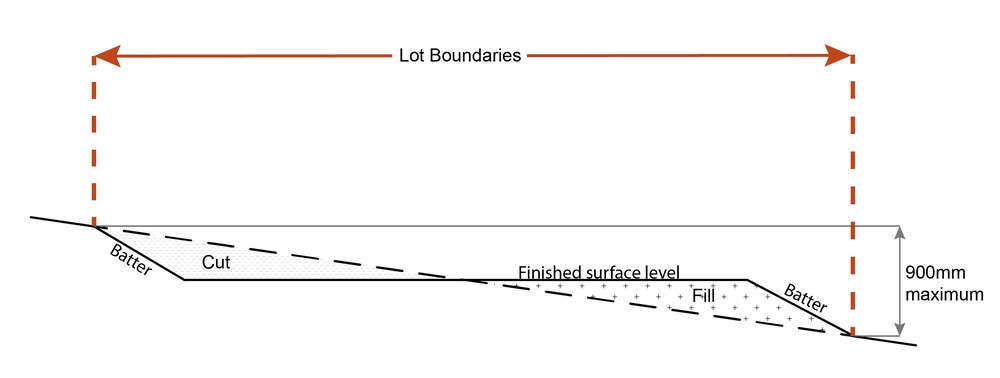 RAD32RAD32RAD32Cut and fill batters, (other than batters to dams and water impoundments), have a finished slope no steeper than the following:any cut batter is no steeper than 1V in 4H;any fill batter, (other than a compacted fill batter), is no steeper than 1V in 4H;any compacted fill batter is no steeper than 1V in 4H. RAD33RAD33RAD33All cut and fill batters are provided with appropriate scour, erosion protection and run-off control measures including catch drains at the top of batters and lined batter drains as necessary.RAD34RAD34RAD34Stabilisation measures are provided, as necessary, to ensure long-term stability and low maintenance of steep slopes and batters.RAD35RAD35RAD35All fill and excavation is contained on-site and is free draining.RAD36RAD36RAD36Earthworks undertaken on the development site are shaped in a manner which does not:prevent stormwater surface flow which, prior to commencement of the earthworks, passed onto the development site, from entering the land; or redirect stormwater surface flow away from existing flow paths; ordivert stormwater surface flow onto adjacent land (other than a road) in a manner which:concentrates the flow; or increases the flow rates of stormwater over the affected section of the adjacent land above the situation which existed prior to the diversion; orcauses actionable nuisance to any person, property or premises. RAD37RAD37RAD37All fill placed on-site is:limited to that necessary for the approved use;clean and uncontaminated (i.e. no building waste, concrete, green waste, actual acid sulfate soils, potential acid sulfate soils or contaminated material etc.).RAD38RAD38RAD38The site is prepared and the fill placed on-site in accordance with Australian Standard AS3798. RAD39RAD39RAD39No filling or excavation is undertaken in an easement issued in favour of Council or a public sector entity.RAD40RAD40RAD40Filling or excavation that would result in any of the following is not carried out on site: a reduction in cover over any Council or public sector entity infrastructure to less than 600mm;an increase in finished surface grade over, or within 1.5m on each side of, the Council or public sector entity infrastructure above that which existed prior to the filling or excavation works being undertaken;prevent reasonable access to Council or public sector entity maintained infrastructure or any drainage feature on, or adjacent to the site for monitoring, maintenance or replacement purposes.Fire servicesFire servicesFire servicesFire servicesFire servicesFire servicesFire servicesFire servicesRAD41RAD41External fire hydrant facilities are provided on site to the standard prescribed under the relevant parts of Australian Standard AS 2419.1 (2005) – Fire Hydrant Installations.External fire hydrant facilities are provided on site to the standard prescribed under the relevant parts of Australian Standard AS 2419.1 (2005) – Fire Hydrant Installations.RAD42RAD42A continuous path of travel having the following characteristics is provided between the vehicle access point to the site and each external fire hydrant and hydrant booster point on the land:an unobstructed width of no less than 3.5m;an unobstructed height of no less than 4.8m;constructed to be readily traversed by a 17 tonne HRV fire brigade pumping appliance;an area for a fire brigade pumping appliance to stand within 20m of each fire hydrant and 8m of each hydrant booster point.A continuous path of travel having the following characteristics is provided between the vehicle access point to the site and each external fire hydrant and hydrant booster point on the land:an unobstructed width of no less than 3.5m;an unobstructed height of no less than 4.8m;constructed to be readily traversed by a 17 tonne HRV fire brigade pumping appliance;an area for a fire brigade pumping appliance to stand within 20m of each fire hydrant and 8m of each hydrant booster point.RAD43RAD43On-site fire hydrant facilities are maintained in effective operating order in a manner prescribed in Australian Standard AS1851 (2012) – Routine service of fire protection systems and equipment.On-site fire hydrant facilities are maintained in effective operating order in a manner prescribed in Australian Standard AS1851 (2012) – Routine service of fire protection systems and equipment.RAD44RAD44For development that contains on-site fire hydrants external to buildings:those external hydrants can be seen from the vehicular entry point to the site; ora sign identifying the following is provided at the vehicular entry point to the site:the overall layout of the development (to scale);internal road names (where used);all communal facilities (where provided);the reception area and on-site manager’s office (where provided);external hydrants and hydrant booster points;physical constraints within the internal roadway system which would restrict access by fire fighting appliances to external hydrants and hydrant booster points.For development that contains on-site fire hydrants external to buildings:those external hydrants can be seen from the vehicular entry point to the site; ora sign identifying the following is provided at the vehicular entry point to the site:the overall layout of the development (to scale);internal road names (where used);all communal facilities (where provided);the reception area and on-site manager’s office (where provided);external hydrants and hydrant booster points;physical constraints within the internal roadway system which would restrict access by fire fighting appliances to external hydrants and hydrant booster points.RAD45RAD45For development that contains on-site fire hydrants external to buildings, those hydrants are identified by way of marker posts and raised reflective pavements markers in the manner prescribed in the technical note Fire hydrant indication system produced by the Queensland Department of Transport and Main Roads.For development that contains on-site fire hydrants external to buildings, those hydrants are identified by way of marker posts and raised reflective pavements markers in the manner prescribed in the technical note Fire hydrant indication system produced by the Queensland Department of Transport and Main Roads.Use specific requirementsUse specific requirementsUse specific requirementsUse specific requirementsResidential uses (Dwelling units and Caretaker's accommodation)Residential uses (Dwelling units and Caretaker's accommodation)Residential uses (Dwelling units and Caretaker's accommodation)Residential uses (Dwelling units and Caretaker's accommodation)RAD46RAD46The dwelling is provided with a separate pedestrian entrance to that of the non-residential use on-site.The dwelling is provided with a separate pedestrian entrance to that of the non-residential use on-site.RAD47RAD47Dwellings are located behind or above the non-residential use on-site.Dwellings are located behind or above the non-residential use on-site.RAD48RAD48Dwellings are provided with a private open space area that:is directly accessible from a living area within the dwelling;is screened for privacy;ground floor dwellings include a minimum private open spaces area of 16m2 with a minimum dimension of 4m that is not located in front of the main building line; orabove ground floor dwellings include a minimum private open space area of 8m2 with a minimum dimension of 2.5m.Dwellings are provided with a private open space area that:is directly accessible from a living area within the dwelling;is screened for privacy;ground floor dwellings include a minimum private open spaces area of 16m2 with a minimum dimension of 4m that is not located in front of the main building line; orabove ground floor dwellings include a minimum private open space area of 8m2 with a minimum dimension of 2.5m.RAD49RAD49The street number is clearly displayed at the entrance to the dwelling, and at the front of the site to enable identification by emergency services.The street number is clearly displayed at the entrance to the dwelling, and at the front of the site to enable identification by emergency services.Home based business(35)Home based business(35)Home based business(35)Home based business(35)RAD50RAD50A maximum of 1 employee (not a resident) OR 2 customers or customers from within 1 Small rigid vehicle (SRV) or smaller are permitted on the site at any one time.A maximum of 1 employee (not a resident) OR 2 customers or customers from within 1 Small rigid vehicle (SRV) or smaller are permitted on the site at any one time.RAD51RAD51The home based business(35) occupies an area of the existing dwelling or on-site structure not greater than 40m2 gross floor area.The home based business(35) occupies an area of the existing dwelling or on-site structure not greater than 40m2 gross floor area.Telecommunications facilityTelecommunications facilityTelecommunications facilityTelecommunications facilityTelecommunications facilityTelecommunications facilityTelecommunications facilityTelecommunications facilityRAD52RAD52A minimum area of 45m2 is available to allow for additional equipment shelters and associated structures for the purpose of co-locating on the proposed facility.A minimum area of 45m2 is available to allow for additional equipment shelters and associated structures for the purpose of co-locating on the proposed facility.RAD53RAD53The development results in no net reduction in the minimum quantity and standard of landscaping, private or communal open space or car parking spaces required under the planning scheme or under an existing development approval.The development results in no net reduction in the minimum quantity and standard of landscaping, private or communal open space or car parking spaces required under the planning scheme or under an existing development approval.RAD54RAD54Equipment shelters and associated structures are located:directly beside the existing equipment shelter and associated structures;behind the main building line;further away from the frontage than the existing equipment shelter and associated structures;a minimum of 10m from side and rear boundaries, except where in the Industry and Extractive industry zones, the minimum side and rear setback is 3m.Equipment shelters and associated structures are located:directly beside the existing equipment shelter and associated structures;behind the main building line;further away from the frontage than the existing equipment shelter and associated structures;a minimum of 10m from side and rear boundaries, except where in the Industry and Extractive industry zones, the minimum side and rear setback is 3m.RAD55RAD55Equipment shelters and other associated structures are either the same type of colour or material to match the surrounding locality.Equipment shelters and other associated structures are either the same type of colour or material to match the surrounding locality.RAD56RAD56The facility is enclosed by security fencing or by other means to ensure public access is prohibited.The facility is enclosed by security fencing or by other means to ensure public access is prohibited.RAD57RAD57A minimum 3m wide strip of dense planting is provided around the perimeter of the fenced area, between the development and street frontage and adjoining uses. A minimum 3m wide strip of dense planting is provided around the perimeter of the fenced area, between the development and street frontage and adjoining uses. RAD58RAD58All equipment comprising the telecommunications facility(81) which produces audible or non-audible sound is housed within a fully enclosed building incorporating sound control measures sufficient to ensure no noise from this equipment can be heard, or felt at the site boundary.All equipment comprising the telecommunications facility(81) which produces audible or non-audible sound is housed within a fully enclosed building incorporating sound control measures sufficient to ensure no noise from this equipment can be heard, or felt at the site boundary.Values and constraints requirementsValues and constraints requirementsValues and constraints requirementsValues and constraints requirementsValues and constraints requirementsValues and constraints requirementsValues and constraints requirementsValues and constraints requirementsAcid sulfate soils - (refer Overlay map - Acid sulfate soils to determine if the following requirements apply)Acid sulfate soils - (refer Overlay map - Acid sulfate soils to determine if the following requirements apply)Acid sulfate soils - (refer Overlay map - Acid sulfate soils to determine if the following requirements apply)Acid sulfate soils - (refer Overlay map - Acid sulfate soils to determine if the following requirements apply)Acid sulfate soils - (refer Overlay map - Acid sulfate soils to determine if the following requirements apply)Acid sulfate soils - (refer Overlay map - Acid sulfate soils to determine if the following requirements apply)Acid sulfate soils - (refer Overlay map - Acid sulfate soils to determine if the following requirements apply)Acid sulfate soils - (refer Overlay map - Acid sulfate soils to determine if the following requirements apply)RAD59RAD59Development does not involve:excavation or otherwise removing of more than 100m3 of soil or sediment where below 5m Australian Height Datum AHD, orfilling of land of more than 500m3 of material with an average depth of 0.5m or greater where below the 5m AHD.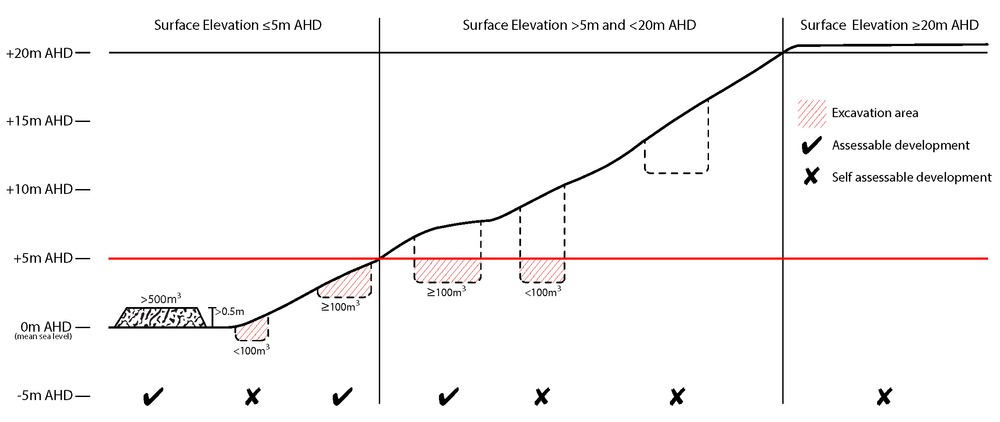 Development does not involve:excavation or otherwise removing of more than 100m3 of soil or sediment where below 5m Australian Height Datum AHD, orfilling of land of more than 500m3 of material with an average depth of 0.5m or greater where below the 5m AHD.Heritage and landscape character (refer Overlay map - Heritage and landscape character to determine if the following requirements apply)Heritage and landscape character (refer Overlay map - Heritage and landscape character to determine if the following requirements apply)Heritage and landscape character (refer Overlay map - Heritage and landscape character to determine if the following requirements apply)Heritage and landscape character (refer Overlay map - Heritage and landscape character to determine if the following requirements apply)Heritage and landscape character (refer Overlay map - Heritage and landscape character to determine if the following requirements apply)Heritage and landscape character (refer Overlay map - Heritage and landscape character to determine if the following requirements apply)Heritage and landscape character (refer Overlay map - Heritage and landscape character to determine if the following requirements apply)Heritage and landscape character (refer Overlay map - Heritage and landscape character to determine if the following requirements apply)RAD60RAD60Development is for the preservation, maintenance, repair and restoration of the site, object or building.This does not apply to Listed item 99, in Schedule 1 - List of sites, objects and buildings of significant historical and cultural value of Planning scheme policy - Heritage and landscape character.Development is for the preservation, maintenance, repair and restoration of the site, object or building.This does not apply to Listed item 99, in Schedule 1 - List of sites, objects and buildings of significant historical and cultural value of Planning scheme policy - Heritage and landscape character.RAD61RAD61A cultural heritage conservation management plan is prepared in accordance with Planning scheme policy – Heritage and landscape character and submitted to Council prior to the commencement of any preservation, maintenance, repair and restoration works.  Any preservation, maintenance, repair and restoration works are in accordance with the Council approved cultural heritage conservation management plan.This does not apply to Listed item 99 in Schedule 1 - List of sites, objects and buildings of significant historical and cultural value of Planning scheme policy - Heritage and landscape character.A cultural heritage conservation management plan is prepared in accordance with Planning scheme policy – Heritage and landscape character and submitted to Council prior to the commencement of any preservation, maintenance, repair and restoration works.  Any preservation, maintenance, repair and restoration works are in accordance with the Council approved cultural heritage conservation management plan.This does not apply to Listed item 99 in Schedule 1 - List of sites, objects and buildings of significant historical and cultural value of Planning scheme policy - Heritage and landscape character.RAD62RAD62Development does not result in the removal of or damage to any significant tree identified on Overlay map – Heritage and landscape character and listed in Appendix 2 of Planning scheme policy – Heritage and landscape character.Development does not result in the removal of or damage to any significant tree identified on Overlay map – Heritage and landscape character and listed in Appendix 2 of Planning scheme policy – Heritage and landscape character.RAD63RAD63The following development does not occur within 20m of the base of any significant tree, identified on Overlay map – Heritage and landscape character and listed in Appendix 2 of Planning scheme policy – Heritage and landscape character:construction of any building;laying of overhead or underground services;any sealing, paving, soil compaction;any alteration of more than 75mm to the ground surface prior to work commencing.The following development does not occur within 20m of the base of any significant tree, identified on Overlay map – Heritage and landscape character and listed in Appendix 2 of Planning scheme policy – Heritage and landscape character:construction of any building;laying of overhead or underground services;any sealing, paving, soil compaction;any alteration of more than 75mm to the ground surface prior to work commencing.RAD64RAD64Pruning of a significant tree occurs in accordance with Australian Standard AS 4373-2007 - Pruning of Amenity Trees.Pruning of a significant tree occurs in accordance with Australian Standard AS 4373-2007 - Pruning of Amenity Trees.Overland flow path (refer Overlay map - Overland flow path to determine if the following requirements apply)Overland flow path (refer Overlay map - Overland flow path to determine if the following requirements apply)Overland flow path (refer Overlay map - Overland flow path to determine if the following requirements apply)Overland flow path (refer Overlay map - Overland flow path to determine if the following requirements apply)Overland flow path (refer Overlay map - Overland flow path to determine if the following requirements apply)Overland flow path (refer Overlay map - Overland flow path to determine if the following requirements apply)Overland flow path (refer Overlay map - Overland flow path to determine if the following requirements apply)Overland flow path (refer Overlay map - Overland flow path to determine if the following requirements apply)RAD65RAD65Development for a material change of use or building work does not involve the construction of a building or structure in an Overland flow path area.Development for a material change of use or building work does not involve the construction of a building or structure in an Overland flow path area.RAD66RAD66Development for a material change of use or operational work does not impede the flow of flood waters through the premises or worsen flood flows to other premises.Development for a material change of use or operational work does not impede the flow of flood waters through the premises or worsen flood flows to other premises.RAD67RAD67Development for a material change of use or building work ensures that fencing in an overland flow path area is at least 50% permeable.Development for a material change of use or building work ensures that fencing in an overland flow path area is at least 50% permeable.RAD68RAD68Development for a material change of use or building work that involves a hazardous chemical ensures the hazardous chemicals is not located within an overland flow path area.Development for a material change of use or building work that involves a hazardous chemical ensures the hazardous chemicals is not located within an overland flow path area.RAD69RAD69Development for a material change of use or building work for a Park(57) ensures that work is provided in accordance with the requirements set out in Appendix B of the Planning scheme policy - Integrated design.Development for a material change of use or building work for a Park(57) ensures that work is provided in accordance with the requirements set out in Appendix B of the Planning scheme policy - Integrated design.Transport noise corridors (refer Overlay map - Transport noise corridors)Transport noise corridors (refer Overlay map - Transport noise corridors)Transport noise corridors (refer Overlay map - Transport noise corridors)Transport noise corridors (refer Overlay map - Transport noise corridors)Transport noise corridors (refer Overlay map - Transport noise corridors)Transport noise corridors (refer Overlay map - Transport noise corridors)Transport noise corridors (refer Overlay map - Transport noise corridors)Transport noise corridors (refer Overlay map - Transport noise corridors)